Parkování pro přivezení a odvezení dítěte do Firemní školky města Ostravy, p.o.parkování na parkovišti magistrátu, z ul. Horovau závory zazvoňte, ohlaste svůj příjezd do školky a jméno dítěteparkujte pouze dobu nezbytně nutnou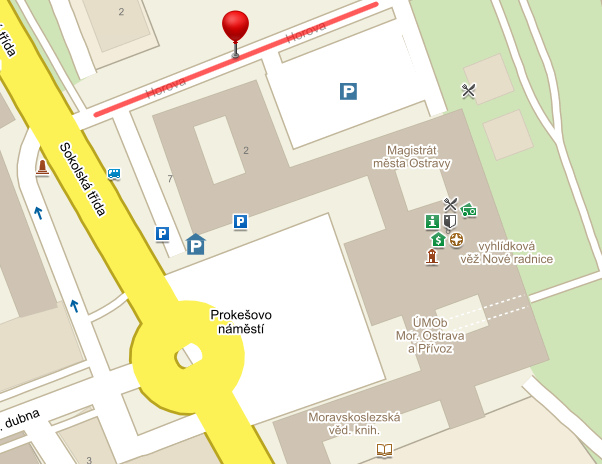 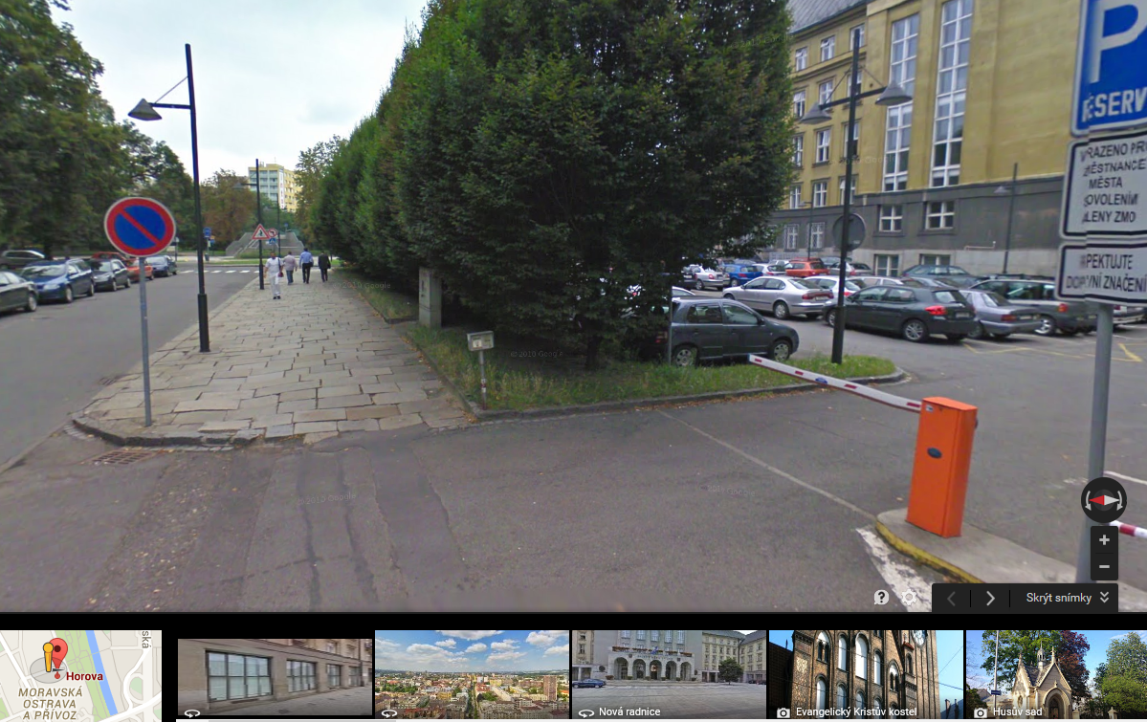 